ЛОТ №2 Лампа люминесцентная , ЛД 36Вт
Л - люминесцентная лампа; Б - белого цвета; Д - дневного цвета; У - универсальная. Исполнение:
1 - прямой стержень; 2 - U-образный стержень. 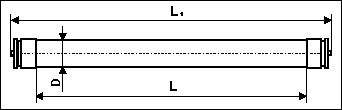 ЛОТ №3 Гнездо переносное ГП 32А/5 3Р+N+РЕ (225)ХарактеристикиЛОТ №4 Вилка переносная ВП 32А/5 3Р+N+РЕ (тип 025)ХарактеристикиЛОТ №5 Вилка переносная ВП 63А/5 3Р+N+РЕ (тип 034)Вилка переносная ВП 63А/5 3Р+N+РЕ (034)Купить в розницу ХарактеристикиЛОТ №6 Вилка переносная ВП 16А/5 3Р+N+РЕ (015) ХарактеристикиЛОТ №7  5X16A/125 настенная. 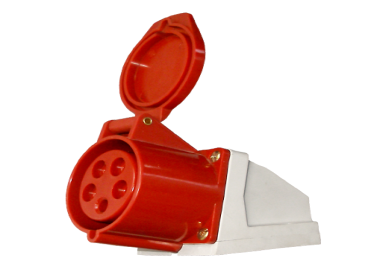 Технические характеристикиНоминальный ток (А): 16А.Номинальное напряжение (V): 380-415V~.Количество полюсов: 3P+N+EЛОТ №8 Розетка наружная. Розетка 16А IP44 имеет  пыле- влагозащищенное исполнение. Предназначена для установки на улице, в подсобные помещения, плавательные бассейны, дворы, строительные площадки, птицефабрики, сады, террасы, гаражи и т.д.ЛОТ№9 смеситель.Размеры смесителя должны быть + - 1 см указанных на изображении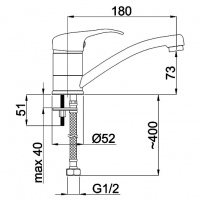 
Тип продукции — Смесители
Назначение — Для раковин (умывальник)
Цвет — ХромДополнительная информация:Одно-рычажный смеситель для умывальника.Картридж — 40 мм.Шланги подключения из нержавеющей стали не менее 40 см М10 x F1/2.Комплект крепления.ЛОТ №10 Механизм цилиндровый , 35*55 мм,  ключ-ключМеханизм цилиндровый. Размер 35*55 мм. Цвет золото. Ключ-ключ. Рекомендован для установки в деревянные и металлические двери.Характеристики товараТехнические характеристики: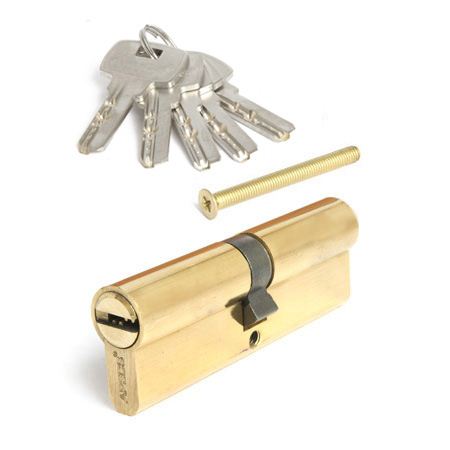 ЛОТ №11 Уплотнитель для окон резиновый, толщина 9мм-9.5мм. В рулоне не менее 100м. Цвет коричневый.В количестве 3 рулона не менее 300 метров.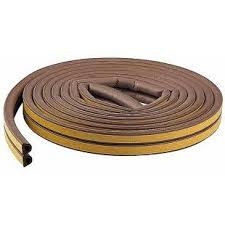 Обязательно предоставление технической спецификации.Инженер по эксплуатации оборудования зданий и сооружений_______ Горин А.А.Менеджер административного отдела _________Т. КулиевID: 1-144301 Гнездо стационарное Аско ГC 16А/5 3Р+N+РЕ (115)Производитель: Аско (Украина)Номинальный ток: 16 АСтепень защиты: IP 44Номинальное напряжение: ≤415 ВКоличество полюсов: 3P+E +N 5X32A/125 настен. розетка краснаяТехническая спецификация На приобретение расходного материала.ЛОТ № 1 Лампа люминесцентная T8 Изображение


Тип: TL-D Standard Colours 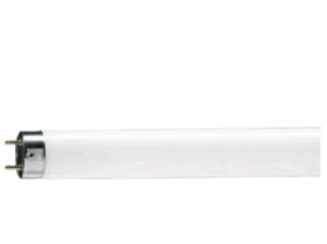 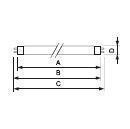 Изображение


Тип: TL-D Standard Colours 

ТЕХНИЧЕСКИЕ ХАРАКТЕРИСТИКИ  Световой поток, лм: не менее 1050Срок службы не менее 13000 часовНаимено-
вание Мощность, Вт Ток, А Напряже-
ние, В Габаритные размеры, мм Габаритные размеры, мм Габаритные размеры, мм Световой поток, лм Срок службы, час Исп. Наимено-
вание Мощность, Вт Ток, А Напряже-
ние, В D L1 L Световой поток, лм Срок службы, час Исп. Лампы ЛД -36 люминесцентные  36 0,43 103 26 1213,6 1199,4 Не менее 2300 Не менее12000 1 ТиппереноснойНоминальный ток, А32Номинальное напряжение, В380Количество контактов3Р+N+ЕМатериал корпусаоргалитМатериал контактовлатуньСтепень защитыIP44Номинальный ток, А32Номинальное напряжение, В380Количество контактов5Материал корпусаоргалитМатериал контактовлатуньСтепень защитыIP44Номинальный ток, А63Номинальное напряжение, В380Количество контактов5Материал корпусаоргалитМатериал контактовлатуньСтепень защитыIP44Номинальный ток, А16Номинальное напряжение, В380Количество контактов5Материал корпусаоргалитМатериал контактовлатуньСтепень защитыIP44 Дополнительные свойства Дополнительные свойстваМатериал корпуса ABS - пластмассаНоминальный ток, А 16Способ монтажа Открытая установкаТип исполнения МоноблочноеЦвет БелыйТип механизма секретностиЦилиндровыйТип цилиндрового механизмаЕвроцилиндрТип упаковкиКоробкаТипоразмер цилиндра35*55СекретностьНе менее 15000Количество пиновНе менее 6Количество ключейНе менее 5 штТип ключаПрофильныйМеханизм постоянного ключаНетМатериал цилиндраЛатуньПокрытие цилиндраГальваника